Преобразовать структурную схему, определить передаточную функцию САУ.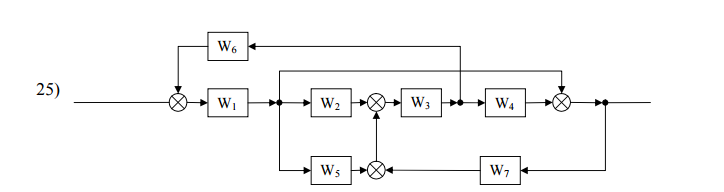 